21.04.2020 (вторник)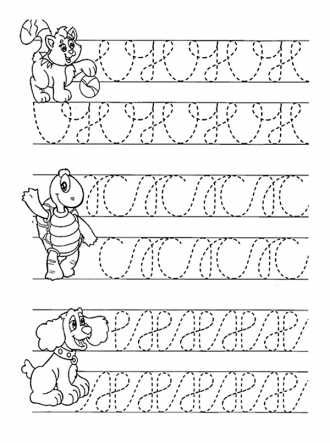 труд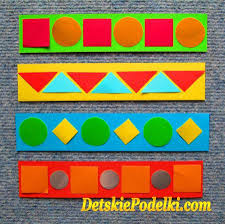 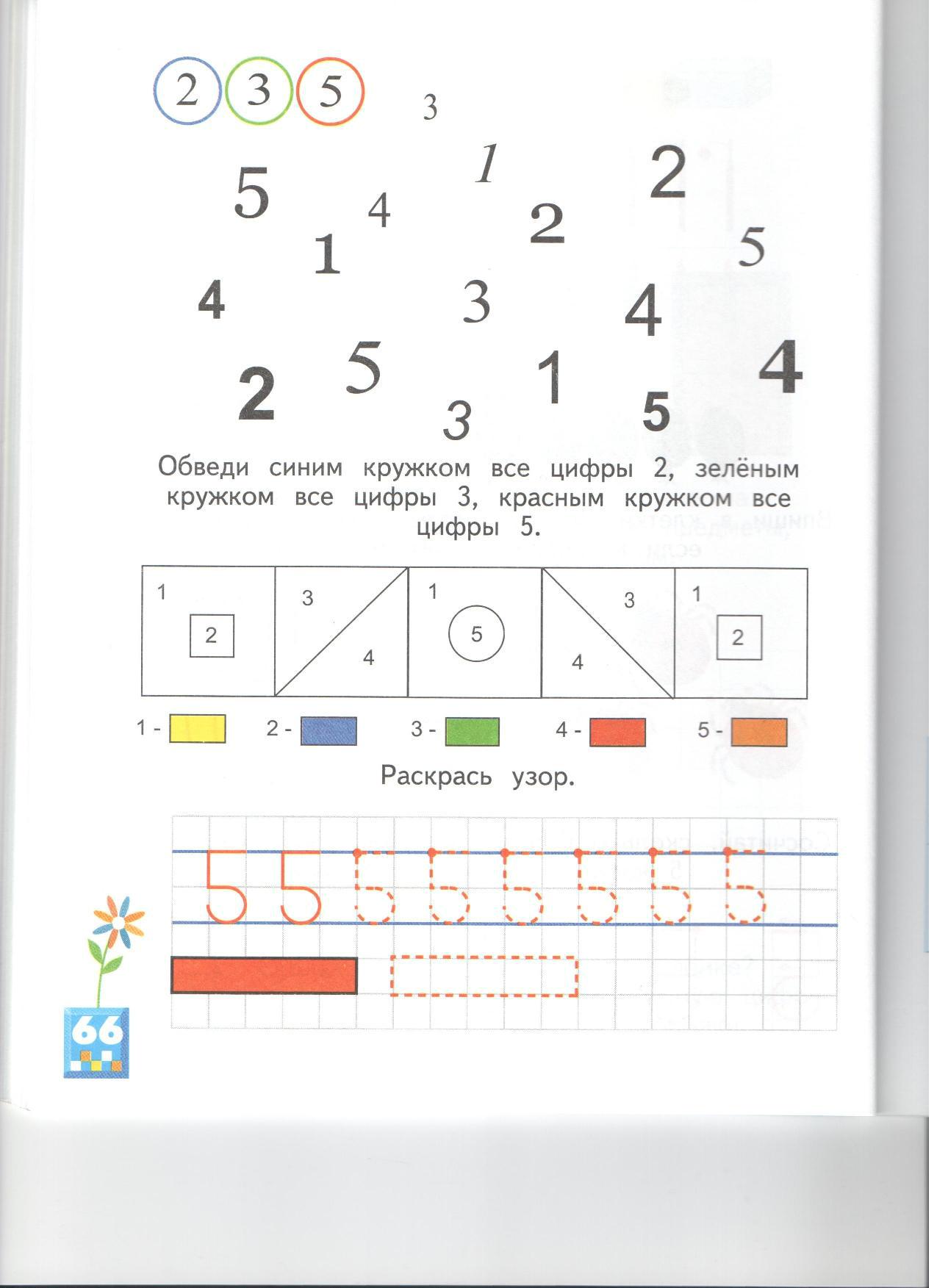 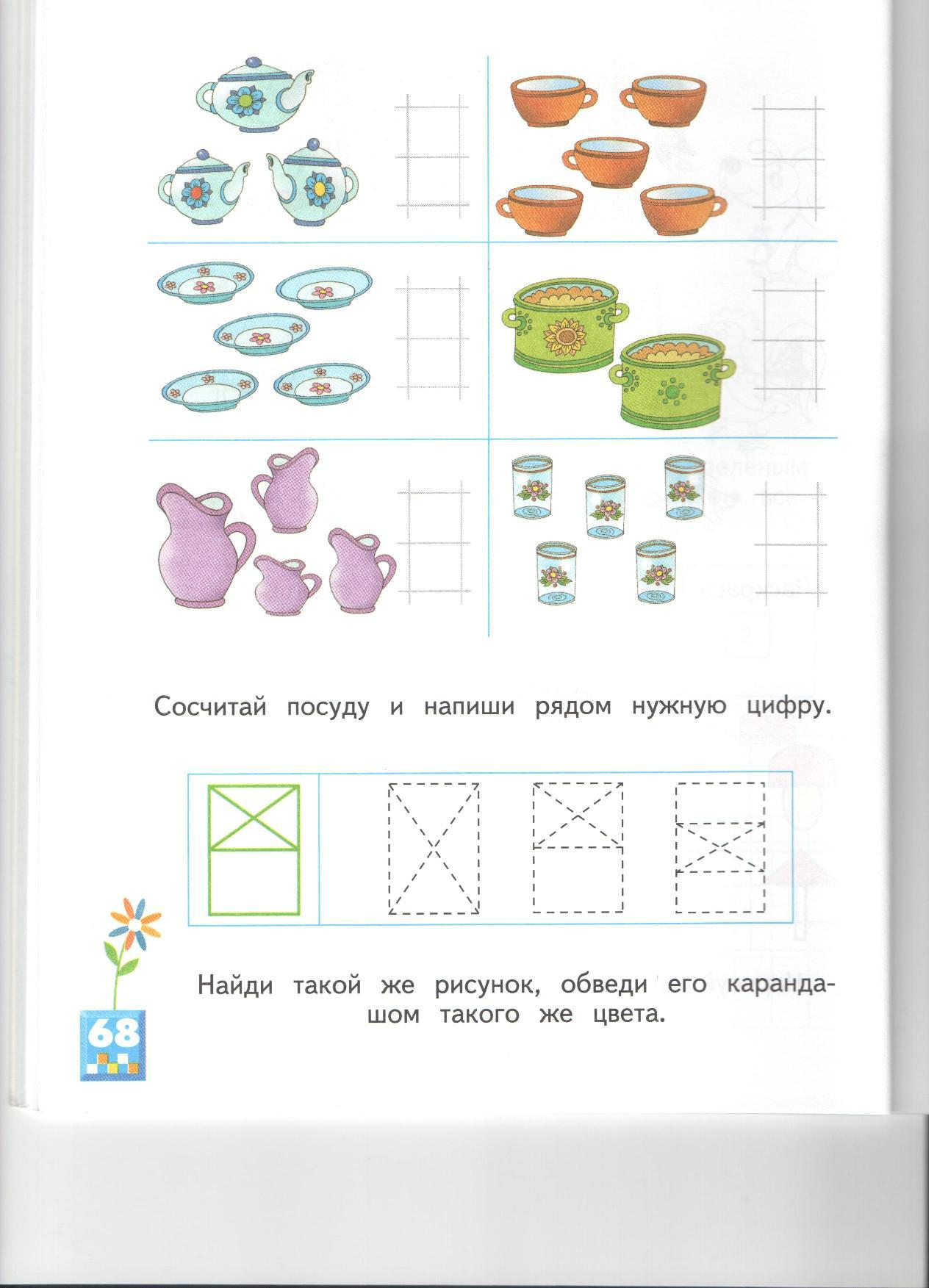 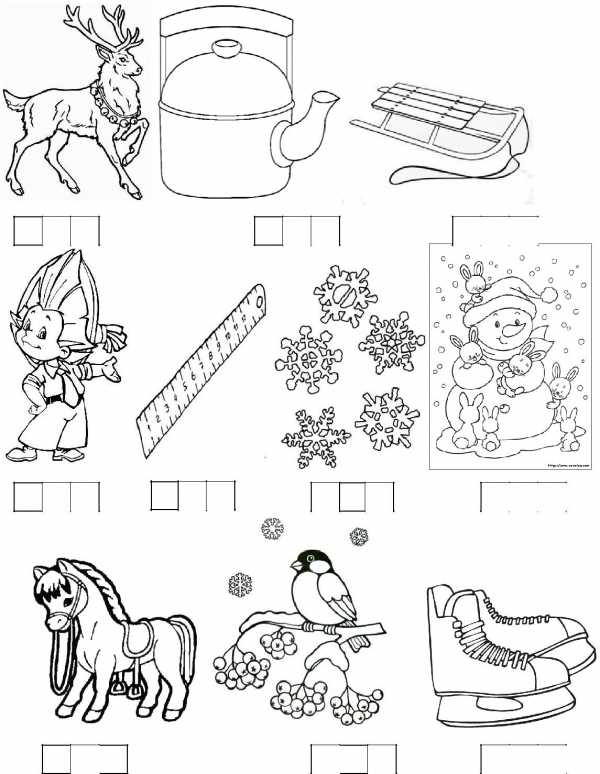 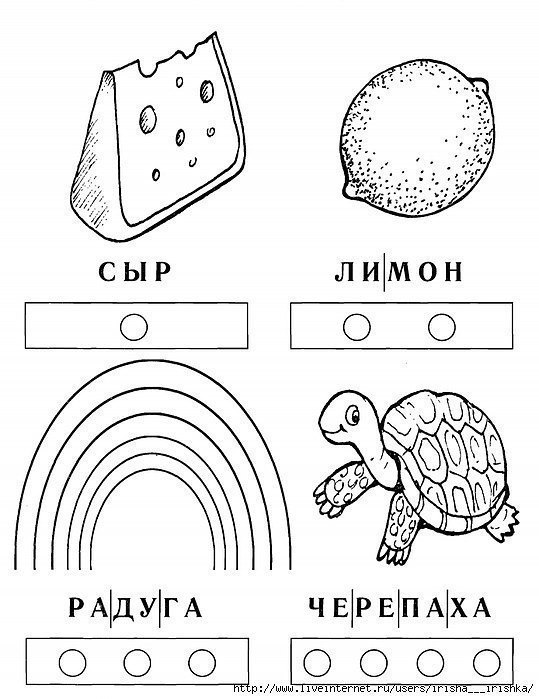 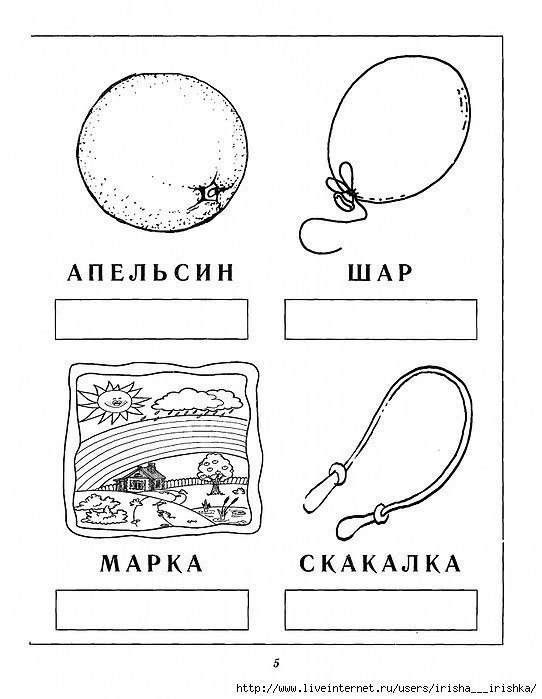 №ПредметТема урокаЗадание Отчетность1.Русский языкЗнакомство со строчной буквой НПрописи (см. ниже) или работа по своей прописиФото выполненного задания2.Труд 20-24 апреля1.	Составить по образцу орнамент в полосе из геометрических фигур, чередующихся по форме и цвету.2.	С помощью пластилиновых жгутов выложить геометрические фигуры: квадрат, треугольник, круг. Можно дополнить фигуры, сложить какой-либо образ.Работы сфотографировать.3.Математика Число и цифра 5. Соотношение количества, числительного и цифры.Выполни упражнения, страница 66,68 (см.ниже) распечатать или выполнить в тетради.Фото выполненного задания4.Чтение Выделение звука ННазвать нарисованный предмет, определить на слух где находится звук Н (начало, середина, конец) в распечатке или просто нарисовать в тетради (см. ниже). Чтение изученных слогов и слов, составление из карточек. Повторить схему слова. Разделить слово на слоги (см. ниже)Фото выполненного задания